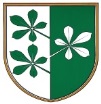 OBČINA KIDRIČEVOOdbor za družbene dejavnostiKopališka ul. 142325 KidričevoŠtev. 301-3/2021-3Dne  18.8.2021								Na podlagi 22. člena Statuta Občine Kidričevo Uradno glasilo slovenskih občin, št. 62/16 in 16/18) in 54. člena Poslovnika občinskega sveta Občine Kidričevo (Uradno glasilo slovenskih občin, št. 36/17 in 16/18) odbor za družbene dejavnosti predlaga občinskemu svetu Občine Kidričevo, da sprejmeS  K  L  E  POdbor za družbene dejavnosti predlaga občinskemu svetu, da sprejme cene programa vrtca v Poslovni enoti Kidričevo za šolsko leto 2021/2022, in sicer znaša cena programa vStarostno obdobje  502,57 eurStarostno obdobje	380,34 eurOdbitek prehrane na dan 1,75 eur Cene pričnejo veljati s 1.9.2021.O b r a z l o ž i t e vOsnovna šola Kidričevo, je v skladu z 31. členom Zakona o vrtcih in 19. člena Pravilnika o metodologiji za oblikovanje cen programov v vrtcih, ki izvajajo javno službo, pripravil predlog spremembe cen programov vrtca v enoti pri Osnovni šoli Kidričevo za šolsko leto 2021/2022. Pravilnik določa, da se opravi uskladitev cen po elementih, ki jih določa metodologija, enkrat letno. Vrtec ali pristojni organ lokalne skupnosti ustanoviteljice vrtca lahko predlagata uskladitev cene, če se v vmesnem obdobju bistveno spremenijo elementi, ki so podlaga za določitev cene. Po določitvi cene vrtec seznani starše, občine zavezanke za plačilo (to so vse občina iz katerih so otroci vpisani v vrtec) in pristojno ministrstvo. Odbor za družbene dejavnosti ugotavlja, da je šola pripravila predlog spremembe cene v skladu s Pravilnikom o metodologijo za oblikovanje cen programov v vrtcih, ki izvajajo javno službo. Vrtec oblikuje cene programov za otroke v oddelkih - prvega starostnega obdobja,- drugega starostnega obdobja,- v razvojnih oddelkih ter- v vzgojno-varstvenih družinah. Glede na sprejeti sklep o normativnih in vrstah oddelkov v JVIZ Osnovne šole Kidričevo, se v šolskem letu 2021/2022 oblikujejo oddelki- prvega starostnega obdobja- drugega starostnega obdobja. Kot elementi za oblikovanje cen programov se upoštevajo:- stroške dela,- stroške materiala in storitev,- stroški živil za otroke. Cena programa se izračuna tako, da se načrtovani povprečni mesečni stroški za tekoče leto – elementov za oblikovanje cen, se stroški dela za vzgojiteljice in pomočnice vzgojiteljice izračunajo posebej za programa v istovrstnih oddelkih in delijo s številom otrok, ki je določeno kot najvišji normativ za oblikovanje posamezne vrste oddelka. K tem stroškom se prištejejo stroški dela za delavce, ki ne delajo neposredno v oddelkih in stroški materiala in storitev ter stroški živil za otroke, ki se razdelijo na število otrok v vseh oddelkih vrtca, upoštevaje najvišji normativ za oblikovanje posamezne vrste oddelkov. V šolskem letu 2021/2022 se je povečalo število oddelkov iz 10 na 11 in s tem tudi število strokovnih delavcev in število otrok. Tako bo v novem šolskem letu v vrtec vključenih 201 otrok. Odbor za družbene dejavnosti predlaga, da se predlagane cene programov vrtca v OŠ Kidričevo za šolsko leto 2021/2022 sprejmejo. 								Bogdan Potočnik;								predsednik								odbora za družbene dejavnosti